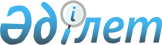 Об утверждении регламента государственной услуги "Выдача свидетельства на право временного вывоза культурных ценностей"
					
			Утративший силу
			
			
		
					Постановление акимата Северо-Казахстанской области от 6 декабря 2017 года № 486. Зарегистрировано Департаментом юстиции Северо-Казахстанской области 15 декабря 2017 года № 4433. Утратило силу постановлением акимата Северо-Казахстанской области от 17 апреля 2020 года № 89
      Сноска. Утратило силу постановлением акимата Северо-Казахстанской области от 17.04.2020 № 89 (вводится в действие по истечении десяти календарных дней после дня его первого официального опубликования).
      В соответствии с пунктом 3 статьи 16 Закона Республики Казахстан от 15 апреля 2013 года "О государственных услугах", статьей 27 Закона Республики Казахстан от 06 апреля 2016 года "О правовых актах" акимат Северо-Казахстанской области ПОСТАНОВЛЯЕТ:
      1. Утвердить прилагаемый регламент государственной услуги "Выдача свидетельства на право временного вывоза культурных ценностей".
      2. Признать утратившим силу постановление акимата Северо-Казахстанской области "Об утверждении регламентов государственных услуг в сфере культуры" от 07 августа 2015 года № 293 (зарегистрирован в Реестре государственной регистрации нормативных правовых актов № 3378, опубликован 08 октября 2015 года в информационно-правовой системе нормативных правовых актов Республики Казахстан "Әділет").
      3. Коммунальному государственному учреждению "Управление культуры, архивов и документации акимата Северо-Казахстанской области" (далее - Управление) в установленном законодательством Республики Казахстан порядке обеспечить:
      1) государственную регистрацию настоящего постановления в Республиканском государственном учреждении "Департамент юстиции Северо-Казахстанской области Министерства юстиции Республики Казахстан";
      2) в течение десяти календарных дней со дня государственной регистрации настоящего постановления акимата направление его копии в бумажном и электронном виде на государственном и русском языках в Северо-Казахстанский региональный центр правовой информации - филиал Республиканского государственного предприятия на праве хозяйственного ведения "Республиканский центр правовой информации" Министерства юстиции Республики Казахстан для официального опубликования и включения в Эталонный контрольный банк нормативных правовых актов Республики Казахстан;
      3) размещение настоящего постановления на интернет-ресурсе акимата Северо-Казахстанской области после его официального опубликования.
      4. Контроль за исполнением настоящего постановления возложить на заместителя акима Северо-Казахстанской области по курируемым вопросам.
      5. Настоящее постановление вводится в действие по истечении десяти календарных дней после дня его первого официального опубликования. Регламент государственной услуги "Выдача свидетельства на право временного вывоза культурных ценностей" 1. Общие положения
      1. Регламент государственной услуги "Выдача свидетельства на право временного вывоза культурных ценностей" (далее - регламент) разработан на основании стандарта государственной услуги "Выдача свидетельства на право временного вывоза культурных ценностей", утвержденного приказом Министра культуры и спорта Республики Казахстан от 22 апреля 2015 года № 146 "Об утверждении стандартов государственных услуг в сфере культуры" (далее - Стандарт), (зарегистрирован в Реестре государственной регистрации нормативных правовых актов за № 11238). 
      Государственная услуга "Выдача свидетельства на право временного вывоза культурных ценностей" (далее - государственная услуга) оказывается местным исполнительным органом области (далее - услугодатель). 
      Прием заявления и выдача результата оказания государственной услуги осуществляется через:
      канцелярию услугодателя;
      веб-портал "электронного правительства" www.mks.gov.kz, www.elicense.kz (далее – портал).
      График работы услугодателя: с понедельника по пятницу включительно, с 9.00 до 18.30 часов, с перерывом на обед с 13.00 до 14.30 часов, кроме выходных и праздничных дней согласно трудовому законодательству Республики Казахстан.
      Прием заявления и выдача результата оказания государственной услуги осуществляется с 9.00 часов до 17.30 часов с перерывом на обед с 13.00 часов до 14.30 часов.
       Государственная услуга оказывается в порядке очереди, без предварительной записи и ускоренного обслуживания.
       2. Государственная услуга оказывается бесплатно физическим, юридическим лицам (далее - услугополучатель).
       3. Форма оказания государственной услуги: электронная (частично автоматизированная). 
       Форма предоставления результата оказания государственной услуги: электронная. В случае обращения за получением свидетельства на бумажном носителе, результат оказания государственной услуги оформляется в электронном формате, распечатывается и заверяется печатью услугодателя.
      4. Результат государственной услуги – выдача свидетельство на право временного вывоза культурных ценностей по форме согласно приложению 1 к настоящему регламенту, либо мотивированный ответ об отказе в оказании государственной услуги в случаях и по основаниям, предусмотренным пунктом 5 настоящего регламента.
      5. Основаниями для отказа в оказании государственной услуги являются:
      1) установление недостоверности документов, представленных услугополучателем для получения государственной услуги, и (или) данных (сведений), содержащихся в них;
      2) неудовлетворительное физическое состояние вывозимых культурных ценностей, за исключением случаев временного вывоза их в целях реставрации;
      3) нахождение культурных ценностей в международном и (или) государственном розыске;
      4) несоответствие целям временного вывоза культурных ценностей, указанным в пункте 1 статьи 35 Закона Республики Казахстан от 15 декабря 2006 года "О культуре".
      В случае устранения услугополучателем причин отказа в оказании государственной услуги услугополучатель может обратиться повторно для получения государственной услуги в порядке, установленном настоящим регламентом. 2. Описание порядка действий структурных подразделений (работников) услугодателя в процессе оказания государственной услуги
      6. Основанием для начала действия по оказанию государственной услуги является представление услугополучателем следующих документов (далее – пакет документов):
      1) к услугодателю:
      документ, удостоверяющий личность и (или) доверенность юридического лица или нотариально засвидетельствованная доверенность (для физического лица) – при обращении представителя услугополучателя (требуется для идентификации личности);
      заявление по форме согласно приложению 2 к настоящему регламенту;
      копии документов, подтверждающих право собственности на культурные ценности;
      копию договора принимающей стороны о целях и условиях нахождения культурных ценностей;
      две фотографии культурных ценностей, обозреваемых с лицевой и оборотной стороны в формате А-5;
      приказ руководителя организации о возложении ответственности на определенное лицо за сохранность культурных ценностей на период временного вывоза – для юридических лиц;
      предметы, рассматриваемые как культурные ценности, подлежащие экспертизе;
      2) на портал:
      запрос в форме электронного документа, удостоверенного электронной цифровой подписью (далее - ЭЦП) услугополучателя;
      электронная копия документа, подтверждающего право собственности на культурные ценности;
      электронная копия договора принимающей стороны о целях и условиях нахождения культурных ценностей;
      электронная фотография культурных ценностей обозреваемых с лицевой и оборотной стороны, в формате А-5;
      электронная копия приказа руководителя организации о возложении ответственности на определенное лицо за сохранность культурных ценностей на период временного вывоза – для юридических лиц; 
      предметы, рассматриваемые как культурные ценности, подлежащие экспертизе (услугополучатель представляет услугодателю нарочно).
      Сведения о документах, удостоверяющих личность услугополучателя, о государственной регистрации (перерегистрации) юридического лица, являющиеся государственными электронными информационными ресурсами, работник услугодателя получает из соответствующих государственных информационных систем через шлюз "электронного правительства".
      Представленные услугодателю на экспертизу предметы фиксируется в журнале приема и выдачи. После проведения экспертизы, представленные предметы возвращаются заявителю с отметкой в журнале приема и выдачи.
      При сдаче услугополучателем всех необходимых документов:
      подтверждением принятия услугодателем заявления на бумажном носителе является отметка на его копии о регистрации в канцелярии услугодателя с указанием даты и времени приема пакета документов;
      при обращении через портал в "личном кабинете" в истории обращений услугополучателя отображается статус о принятии запроса для оказания государственной услуги.
      7. Содержание каждой процедуры (действия), входящей в состав процесса оказания государственной услуги, длительность его выполнения:
      1) сотрудник канцелярии услугодателя принимает пакет документов услугополучателя, осуществляет их регистрацию и выдает услугополучателю копию заявления с отметкой о регистрации в канцелярии услугодателя с указанием даты и времени приема пакета документов - 10 (десять) минут;
      2) сотрудник канцелярии услугодателя передает пакет документов руководителю услугодателя для наложения визы - 15 (пятнадцать) минут;
      3) руководитель услугодателя налагает соответствующую визу и направляет материалы специалисту услугодателя, в должностные обязанности которого входит организация работы по оказанию настоящей государственной услуги (далее - ответственный специалист услугодателя) - 2 (два) часа;
      4) ответственный специалист услугодателя, ознакомившись с пакетом документов, проверяет полноту представленного пакета документов - 1 (один) рабочий день и направляет пакет документов в экспертную комиссию по временному вывозу культурных ценностей (далее - экспертная комиссия) для проведения экспертизы -1 (один) рабочий день;
      в случае установления факта неполноты представленных документов ответственный специалист услугодателя готовит проект письменного мотивированного отказа в дальнейшем рассмотрении заявления и направляет его руководителю услугодателя - 2 (два) часа;
      руководитель услугодателя подписывает проект письменного мотивированного отказа в дальнейшем рассмотрении заявления и направляет его сотруднику канцелярии - 2 (два) часа;
      сотрудник канцелярии направляет услугополучателю письменный мотивированный отказ в дальнейшем рассмотрении заявления - 2 (два) часа;
      5) экспертиза представленного предмета осуществляется путем всестороннего анализа представленного предмета с определением исторического, художественного, научного или иного культурного значения, их подлинности, авторства, наименования, места и времени создания, материала и техники исполнения, а также описания размеров (веса), отличительных особенностей, состояния сохранности - 4 (четыре) рабочих дня;
      6) по итогам экспертизы оформляется экспертное заключение по форме согласно приложению 3 к настоящему регламенту (далее - заключение) и передается ответственному специалисту услугодателя - 3 (три) часа;
      7) ответственный специалист услугодателя на основании заключения подготавливает соответствующий проект результата оказания государственной услуги: свидетельство на право временного вывоза культурных ценностей по форме согласно приложению 1 к настоящему регламенту или мотивированный отказ в письменной форме или письмо о том, что предмет не является культурной ценностью и может вывозиться без свидетельства (далее - проект результата оказания государственной услуги) - 1 (один) рабочий день;
      8) ответственный специалист услугодателя направляет проект результата оказания государственной услуги на подпись руководителю услугодателя - 10 (десять) минут;
      9) руководитель услугодателя подписывает проект результата оказания государственной услуги и направляет результат оказания государственной услуги сотруднику канцелярии услугодателя - 1 (один) рабочий день;
      10) сотрудник канцелярии услугодателя выдает услугополучателю результат оказания государственной услуги либо направляет его в "личный кабинет" услугополучателя в форме электронного документа подписанного ЭЦП уполномоченного лица услугодателя (руководителя услугодателя) - 10 (десять) минут.
      8. Результат процедур (действий) по оказанию государственной услуги, который служит основанием для начала выполнения следующей процедуры (действия):
 1) выдача услугополучателю копии заявления с отметкой о регистрации в канцелярии услугодателя с указанием даты и времени приема пакета документов;
      2) передача пакета документов руководителю услугодателя; 
      3) визирование пакета документов руководителем услугодателя и направление пакета документов ответственному специалисту услугодателя;
      4) изучение пакета документов, установление факта полноты пакета документов ответственным специалистом услугодателя;
      в случае установления факта неполноты представленных документов подготовка проекта письменного мотивированного отказа в дальнейшем рассмотрении;
      подписание руководителем услугодателя проекта письменного мотивированного отказа в дальнейшем рассмотрении;
      5) проведение экспертизы, подготовка заключения экспертной комиссии;
      6) передача пакета документов и заключения ответственному специалисту услугодателя;
      7) проект результата оказания государственной услуги;
      8) направление проекта результата оказания государственной услуги на подпись руководителю услугодателя;
      9) подписание проекта результата оказания государственной услуги направление его сотруднику канцелярии услугодателя;
      10) получение услугополучателем результата оказания государственной услуги либо направление результата оказания государственной услуги в "личный кабинет" услугополучателя. 3. Описание порядка взаимодействия структурных подразделений (работников) услугодателя в процессе оказания государственной услуги
      9. Перечень структурных подразделений (работников) услугодателя, которые участвуют в процессе оказания государственной услуги:
       1) сотрудник канцелярии услугодателя;
       2) руководитель услугодателя;
       3) ответственный специалист услугодателя;
       4) экспертная комиссия.
      10. Описание последовательности процедур (действий) между структурными подразделениями (работниками) с указанием длительности каждой процедуры (действия):
      1) сотрудник канцелярии осуществляет прием пакета документов и выдачу услугополучателю копии заявления с отметкой о регистрации в канцелярии услугодателя с указанием даты и времени приема пакета документов - 10 (десять) минут; 
      2) сотрудник канцелярии услугодателя передает пакет документов руководителю услугодателя для наложения визы - 15 (пятнадцать) минут;
      3) руководитель услугодателя налагает соответствующую визу и направляет материалы специалисту услугодателя, в должностные обязанности которого входит организация работы по оказанию настоящей государственной услуги (далее - ответственный специалист услугодателя) - 2 (два) часа;
      4) ответственный специалист услугодателя, ознакомившись с пакетом документов, направляет пакет документов в экспертную комиссию для осуществления экспертизы с целью определения культурной ценности предмета (ов) - 1 (один) рабочий день;
      в случае установления факта неполноты представленных документов ответственный специалист услугодателя подготавливает проект письменного мотивированного отказа в дальнейшем рассмотрении заявления - 3 (три) часа;
      руководитель услугодателя подписывает проект письменного мотивированного отказа в дальнейшем рассмотрении заявления и направляет его сотруднику канцелярии - 2 (два) часа.
      сотрудник канцелярии услугодателя направляет письменный мотивированный отказ в дальнейшем рассмотрении заявления услугополучателю - 2 (два) часа.
      5) экспертиза осуществляется путем всестороннего анализа представленного предмета с определением исторического, художественного, научного или иного культурного значения, их подлинности, авторства, наименования, места и времени создания, материала и техники исполнения, а также описания размеров (веса), отличительных особенностей, состояния сохранности - 4 (четыре) рабочих дней; по итогам экспертизы оформляется заключение и передается ответственному специалисту услугодателя - 3 (три) часа;
      6) ответственный специалист услугодателя на основании заключения подготавливает проект результата оказания государственной услуги - 2 (два) рабочих дня и направляет проект результата оказания государственной услуги на подпись руководителю услугодателя - 10 (десять) минут;
      7) руководитель услугодателя подписывает проект результата оказания государственной услуги и направляет проект результата оказания государственной услуги сотруднику канцелярии услугодателя - 1 (один) рабочий день;
      8) сотрудник канцелярии услугодателя выдает услугополучателю результат оказания государственной услуги либо направляет его в "личный кабинет" услугополучателя в форме электронного документа подписанного ЭЦП уполномоченного лица услугодателя (руководителя услугодателя) -10 (десять) минут. 4. Описание порядка взаимодействия и использования информационных систем в процессе оказания государственной услуги
      11. Описание порядка обращения и последовательности процедур (действий) услугодателя и услугополучателя при оказании государственных услуг через портал:
      1) осуществление услугополучателем регистрации (авторизации) на портале посредством ЭЦП;
      2) выбор услугополучателем электронной государственной услуги, заполнение полей электронного запроса и прикрепление пакета документов, предусмотренных подпунктом 2) пунктом 6 настоящего регламента;
      3) удостоверение электронного запроса для оказания электронной государственной услуги посредством ЭЦП услугополучателя;
      4) обработка (проверка, регистрация электронного запроса услугодателем);
      5) получение услугополучателем уведомления о статусе электронного запроса и сроке оказания государственной услуги в истории получения государственных услуг в "личном кабинете" услугополучателя;
      6) подготовка и направление услугодателем в "личный кабинет" услугополучателя результата оказания государственной услуги в форме электронного документа, подписанного ЭЦП руководителя услугодателя;
      7) получение услугополучателем результата государственной услуги в истории получения государственных услуг "личного кабинета" услугополучателя. 
      12. Подробное описание последовательности процедур (действий), взаимодействий структурных подразделений (работников) услугодателя в процессе оказания государственной услуги и порядка использования информационных систем в процессе оказания государственной услуги отражается в справочнике бизнес-процессов оказания государственной услуги согласно приложению 4 к настоящему регламенту.
      Форма
      ____________________________________________________________________
       (местный исполнительный орган области)
       СВИДЕТЕЛЬСТВО
       на право временного вывоза культурных ценностей
      город _________________ № _____ "___" _______ 20___ года
      1. Заявитель_____________________________________________________________
      _____________________________________________________________________
       (фамилия, имя, отчество (при наличии) или наименование юридического лица)
      2. Данные заявителя: ____________________________________________
       (гражданство, номер паспорта или удостоверения личности,
      ______________________________________________________________________
       дата его выдачи или реквизиты юридического лица)
      ______________________________________________________________________
      3. Деятельность заявителя _______________________________________
      4. На основании заключения экспертной комиссии по временному вывозу культурных ценностей
      ______________________________________________________________________________________________________________________________________________
       местного исполнительного органа области)
      ______________________________ № ____ от "___" __________ 20____ года
      _______________________________________________________________________
       (наименование культурной ценности)
      разрешается к временному вывозу из Республики Казахстан с целью _______________________________________________________________________в _____________________________________________________________________
       (местонахождение и наименование страны)
      на срок с "___" ___________ 20___ года по "___" _________ 20___ года
      Уполномоченное лицо ___________ ____________________________________
       (подпись) (фамилия, имя, отчество и должность)
      Место для печати отметка таможенных органов
      уполномоченного органа Республики Казахстан
      Форма
      _______________________________
      (местный исполнительный орган области)
      ____________________________________________
      от __________________________________
      _____________________________________
      (фамилия, имя, отчество (при наличии) или
      наименование юридического лица)
      ЗАЯВЛЕНИЕ
      Прошу выдать свидетельство на право временного вывоза культурных ценностей
      1) _______________________________________________________________________
      2) _______________________________________________________________________
       (наименование, описание, количество) 
      Цель вывоза: ______________________________________________________________
      _________________________________________________________________________
       (местонахождение и наименование страны)
      _________________________________________________________________________
      Данные заявителя: ________________________________________________________
       (дата рождения, гражданство, номер паспорта или удостоверения личности, ________________________________________________________________________________
      дата его выдачи, местожительство, контактный телефон или реквизиты юридического лица) ________________________________________________________________________________
      ________________________________________________________________________________
      ________________________________________________________________________________
      ________________________________________________________________________________
      Согласен на использование сведений, предусмотренных стандартом государственной услуги "Выдача свидетельства на право временного вывоза культурных ценностей", составляющих охраняемую законом тайну, содержащихся в информационных системах.
      Подпись заявителя _______________ Дата __________________
      Место для печати
      (для юридического лица)
      Форма 
      Экспертная комиссия
по временному вывозу культурных ценностей
      ____________________________________________________________________
       (местного исполнительного органа области)
      ЭКСПЕРТНОЕ ЗАКЛЮЧЕНИЕ
      _____________________
      (первичное/ повторное) №
       город ___________ "____" ______________20___г.
      1. Заявитель ______________________________________________________________
       (фамилия имя отчество (ФИО). либо наименование юридического лица)
      2. Данные заявителя: ______________________________________________________
       (гражданство, номер паспорта или удостоверения личности,
      _______________________________________________________________________________
       дата его выдачи или реквизиты юридического лица)
      ________________________________________________________________________________3. Деятельность заявителя: ________________________________________________________
      4. Цель временного вывоза ________________________________________________________
      5. Представлено на экспертизу _____________________________________________________
       (название предмета, количество прописью)
      6. Описание предмета ____________________________________________________________
       (подлинник, автор, место и время создания,
      _______________________________________________________________________________
       материал и техника исполнения, размер, вес, сохранность)
      Заключение:____________________________________________________________________
      _______________________________________________________________________________
       (имеет либо не имеет культурную ценность)
      _______________________________________________________________________________
       рекомендация о возможности временного вывоза)
      Председатель Члены комиссии:
      Экспертной комиссии _____________________(Ф.И.О.)
      _____________________(Ф.И.О.) _____________________(Ф.И.О.)
      _____________________(Ф.И.О.) _____________________(Ф.И.О.) Справочник бизнес-процессов оказания государственной услуги при оказании государственной услуги через канцелярию услугодателя: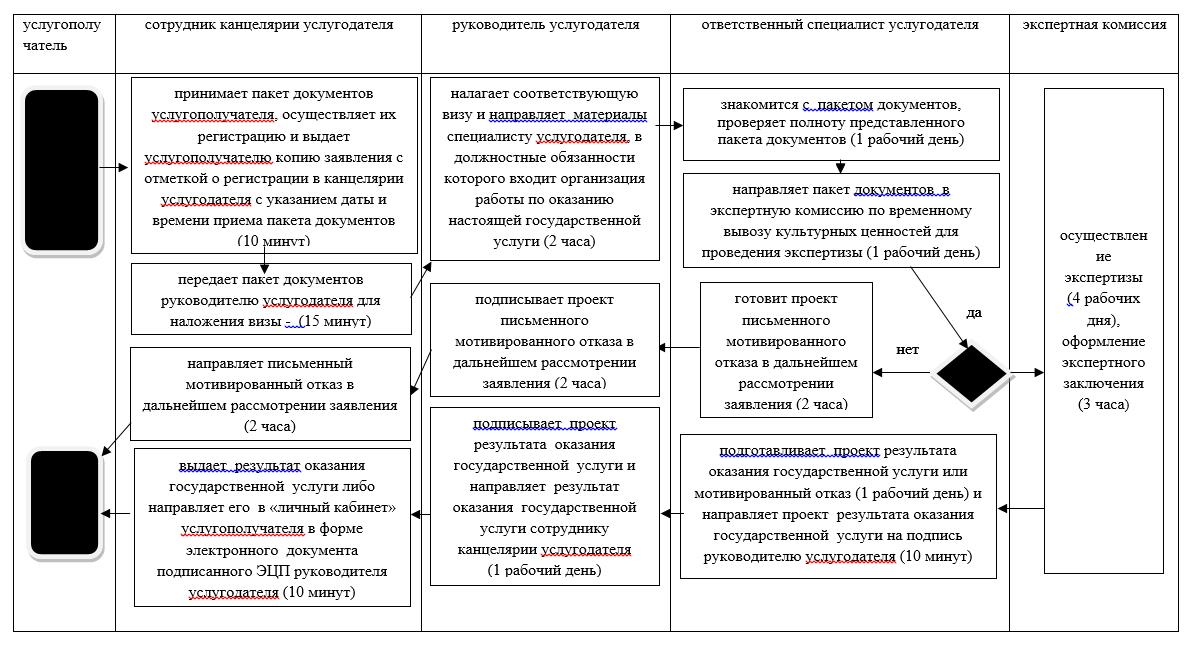  При оказании государственной услуги через портал: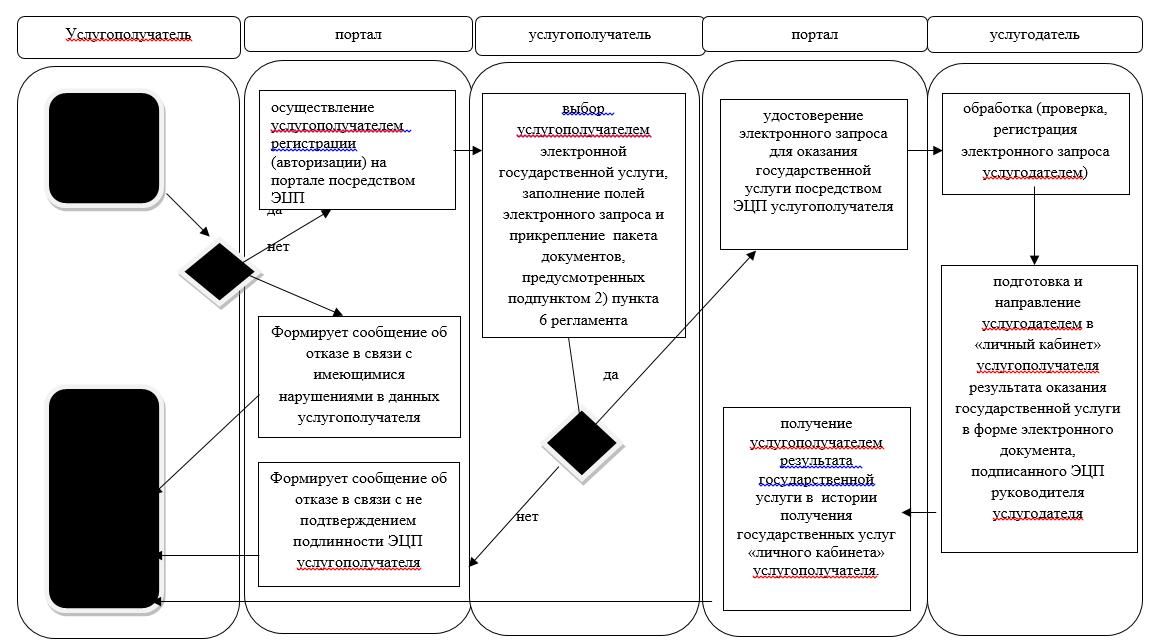  Условные обозначения: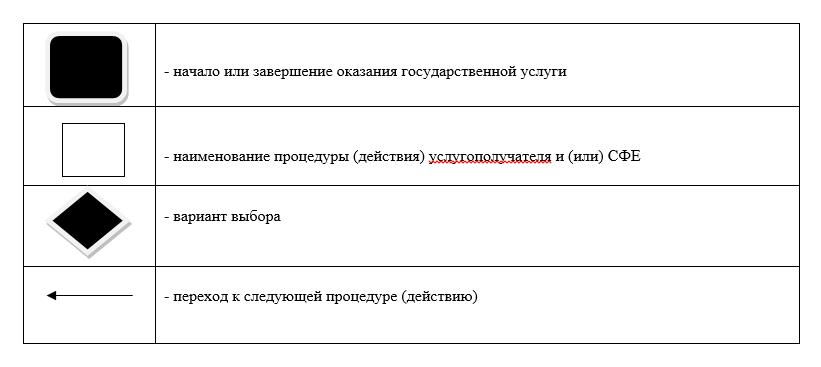 
					© 2012. РГП на ПХВ «Институт законодательства и правовой информации Республики Казахстан» Министерства юстиции Республики Казахстан
				
      Аким

      Северо-Казахстанской области

К. Аксакалов
Утвержденпостановлением акимата Северо-Казахстанской области от 06 декабря 2017 года № 486Приложение 1 к регламенту государственной услуги "Выдача свидетельства на право временного вывоза культурных ценностей"Приложение 2 к регламенту государственной услуги "Выдача свидетельства на право временного вывоза культурных ценностей"Приложение 3 к регламенту государственной услуги "Выдача свидетельства на право временного вывоза культурных ценностей"Приложение 4 к регламенту государственной услуги "Выдача свидетельства на право временного вывоза культурных ценностей" 